„Pelėdžiukų" grupės STEAM veikla„Pelėdžiukų" grupės vaikai susipažino su sliekų gyvenimu ir nuodugniai juos ištyrinėjo.Mokytoja Silva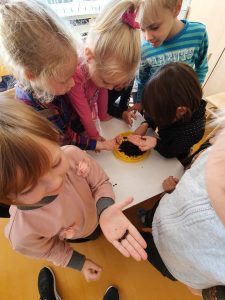 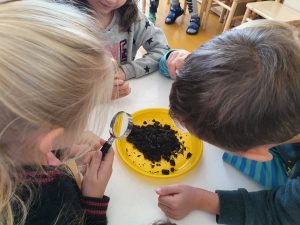 